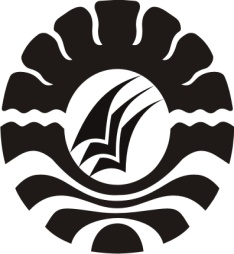 PENERAPAN TEKNIK SIMULATION GAMES UNTUK MENGURANGI KEJENUHAN BELAJAR SISWA DI MADRASAH ALIYAH DDI KANANG KAB. POLEWALI MANDARSKRIPSIDiajukan untuk Memenuhi Sebagian Persyaratan GunaMemperoleh Gelar Sarjana Pendidikan pada Program Studi Bimbingan dan Konseling  Strata Satu Fakultas Ilmu PendidikanUniversitas Negeri MakassarOleh :NURMINIM: 104 404 040JURUSAN PSIKOLOGI PENDIDIKAN DAN BIMBINGANFAKULTAS ILMU PENDIDIKANUNIVERSITAS NEGERI MAKASSAR2014KEMENTERIAN PENDIDIKAN DAN KEBUDAYAANUNIVERSITAS NEGERI MAKASSAR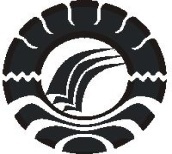 FAKULTAS ILMU PENDIDIKANPSIKOLOGI PENDIDIKAN DAN BIMBINGANJalan : Tamalate 1 Tidung Makassar Kode Pos 90222Telepon (0411) 884457 Fax. (0411) 883076Laman : www.unm.ac.idPERSETUJUAN PEMBIMBINGSkripsi dengan judul : Penerapan Teknik Simulation Games untuk Mengurangi Kejenuhan Belajar Siswa di Madrasah Aliyah DDI Kanang Kab. Polewali Mandar.Atas nama:Nama	:  NURMINim	: 104404040Jurusan	:  Psikologi Pendidikan dan BimbinganFakultas	:  Ilmu PendidikanSetelah diperiksa dan diteliti, naskah skripsi ini telah memenuhi syarat untuk diujikan.							  Makassar,    Mei 2014                                         Disetujui Oleh:                                    Komisi PembimbingPembimbing I				       Pembimbing IIDra. Hj Kustiah Sunarty, M.Pd	        Prof. Dr. H. Alimuddin Mahmud, M.PdNip. 19530303 198003 2 001		        Nip. 1954 1015 197903 1 004Disahkan Oleh:Ketua Jurusan PPB FIP UNMDrs. H. Muhammad Anas, M.SiNIP. 19601213 198703 1 005PENGESAHAN UJIAN SKRIPSISkripsi diterima oleh Panitia Ujian Skripsi Fakultas Ilmu Pendidikan Universitas Negeri Makassar dengan SK Dekan Nomor 5098/UN36.4/PP/2014, tanggal 10 Juli 2014 untuk memenuhi sebagian persyaratan memperoleh gelar Sarjana Pendidikan pada Jurusan Psikologi Pendidikan dan Bimbingan (PPB) pada hari Rabu, 16 Juli 2014.Disahkan oleh Pembantu Dekan Bid. Akademik FIP UNM,Drs. M. Ali Latif Amri, M.PdNIP. 19611231 198702 1 045Panitia Ujian :Ketua	:  Drs. M. Ali Latif Amri, M.Pd	(……….....……….)Sekretaris	:  Drs. H. Muhammad Anas Malik, M.Si	(……….....……….)Pembimbing I	:  Dra. Hj. Kustiah Sunarty, M.Pd	(……….....……….)Pembimbing II	:  Prof. Dr. H. Alimuddin Mahmud, M.Pd	(……….....……….)Penguji I	:  Dr. Abdul Saman, S.Pd, M.Si. Kons	(……….....……….)Penguji II	:  Dra. Istiyani Idrus, M. Si	(……….....……….)PERNYATAAN KEASLIAN SKRIPSISaya yang bertanda tangan dibawah ini:Nama	: NURMINIM	: 104404040Jurusan	: Psikologi Pendidikan dan BimbinganFakultas	: Ilmu PendidikanJudul Skripsi         	:	Penerapan Teknik Simulation Games untuk Mengurangi Kejenuhan Belajar Siswa di Madrasah Aliyah DDI Kanang Kab. Polewali MandarMenyatakan dengan sebenarnya bahwa skripsi yang saya tulis ini benar merupakan hasil karya sendiri dan bukan merupakan pengambilalihan tulisan atau pikiran orang lain yang saya akui sebagai hasil tulisan atau pikiran sendiri.Apabila dikemudian hari terbukti atau dapat dibuktikan bahwa skripsi ini hasil  jiplakan, maka saya bersedia menerima sanksi atas perbuatan tersebut sesuai ketentuan yang berlaku.  	Makassar,     Juli 2014                                                              	        	Yang Membuat Pernyataan,							NURMI104 404 040MOTTO“Harga sebuah kegagalan dan kesuksesan bukan dinilai dari hasil akhir tetapi dari proses perjuangannya” 								(Andrie Wongso)“Tidak ada kata gagal selama kita masih berusaha untuk terus mencoba sukses”Kuperuntukkan karya ini sebagai kado istimewa buat Ayahanda dan Ibunda tercinta,yang telah berkorban untuk kesuksesanku serta buat saudara-saudaraku yang senantiasa membantudan mengarahkan dengan penuh keikhlasan, serta keluarga besarku, terima kasih atas doanya..	semoga karunia-Nya mengiringi kita semua. Amin… ABSTRAKNURMI. 2014. Penerapan Teknik Simulation Games untuk Mengurangi Kejenuhan Belajar Siswa di Madrasah Aliyah DDI Kanang Kab. Polman. Skripsi. Dibimbing oleh Dra. Hj. Kustiah Sunarty, M.Pd dan Prof. Dr. H. Alimuddin Mahmud, M.Pd Jurusan Psikologi Pendidikan dan Bimbingan Fakultas Ilmu Pendidikan Universitas Negeri Makassar.Penelitian ini menelaah Penerapan Teknik Simulation Games untuk Mengurangi Kejenuhan Belajar Siswa di Madrasah Aliyah DDI Kanang Kab. Polewali Mandar. Masalah dalam penelitian ini adalah (1) Bagaimana gambaran tingkat kejenuhan belajar siswa. (2) Bagaimana gambaran pelaksanaan Teknik Simulation Games untuk  mengurangi kejenuhan belajar. (3) Apakah ada pengaruh pemberian Teknik Simulation Games untuk mengurangi kejenuhan belajar siswa. Tujuan penelitian ini adalah (1) Untuk mengetahui gambaran tingkat kejenuhan belajar siswa sebelum (pretest) dan sesudah (posttest) diberikan Teknik Simulation Games (2) Untuk mengetahui gambaran pelaksanaan Teknik Simulation Games untuk mengurangi kejenuhan belajar siswa di Madrasah Aliyah DDI Kanang Kab. Polewali Mandar. (3) Untuk mengetahui apakah pemberian Teknik Simulation Games berpengaruh dalam mengurangi kejenuhan belajar siswa di Madrasah Aliyah DDI Kanang Kab.  Polewali Mandar. Penelitian ini menggunakan pendekatan eksperimen dengan desain Pre-Experimen Design terhadap 15 sampel penelitian, yang merupakan siswa kelas XI Madrasah Aliyah DDI Kanang Kab. Polewali Mandar tahun ajaran 2013/2014. Pengumpulan data dengan menggunakan instrumen angket dan observasi. Analisis data yang digunakan adalah analisis deskriptif, dan analisis statistik inferensial dengan Uji Wilcoxon. Hasil  penelitian yang menunjukkan bahwa. Pengumpulan data menggunakan angket dan observasi.: (1) Gambaran Tingkat kejenuhan belajar siswa sebelum diberi perlakuan berupa Teknik Simulation Games berada pada kategori tinggi dan menunjukkan penurunan setelah diberi perlakuan yaitu berada pada kategori sedang. (2) Pelaksanaan Teknik Simulation Games untuk mengurangi kejenuhan belajar siswa di Madrasah Aliyah DDI Kanang Kab. Polewali Mandar di laksanakan 5 kali pertemuan secara bertahap. Pertama, Pemberian Informasi Materi Kejenuhan Belajar dan Teknik Simulation games. Kedua Latihan Permainan Stand Up. Ketiga, Latihan Permainan Gelombang Tangan. Keempat, Latihan Permainan Rolling Ball. Dan terakhir, Evaluasi  (3) Penerapan Teknik Simulation Games berpengaruh terhadap penurunan kejenuhan belajar siswa di Madrasah Aliyah DDI Kanang Kab. Polewali Mandar.PRAKATA        Puji syukur kehadirat Allah SWT senantiasa penulis panjatkan, karena berkat rahmat dan hidayah-Nya, sehingga skripsi ini dapat terselesaikan. Skripsi ini berjudul “Penerapan Teknik Simulation Games untuk Mengurangi Kejenuhan Belajar Siswa di Madrasah Aliyah DDI Kanang Kab. Polewali Mandar”. Penulisan skripsi ini dimaksudkan sebagai persyaratan dalam penyelesaian studi pada Jurusan Psikologi Pendidikan dan Bimbingan Fakultas Ilmu Pendidikan Universitas Negeri Makassar.	Selama penulisan skripsi ini, penulisan menghadapi berbagai hambatan dan persoalan, dikarenakan waktu, biaya, tenaga serta kemampuan penulis yang sangat terbatas. Namun berkat bimbingan, motivasi, bantuan dan sumbangan pemikiran dari berbagai pihak, segala hambatan dan tantangan yang dihadapi penulis dapat teratasi. Oleh karena itu, dengan penuh hormat penulis menghaturkan terima kasih kepada Dra. Hj Kustiah Sunarty, M.Pd dan Prof. Dr. H. Alimuddin Mahmud, M.Pd, masing-masing selaku pembimbing I dan pembimbing II yang telah banyak meluangkan waktu dan tenaga dalam memberikan arahan, petunjuk dan motivasi kepada penulis mulai dari penyusunan usulan penelitian hingga selesainya skripsi ini. Selanjutnya ucapan yang sama dihaturkan kepada:Prof. Dr. H. Arismunandar, M.Pd sebagai Rektor UNM atas segala kesempatan yang diberikan kepada penulis untuk menimba ilmu di Universitas Negeri Makassar.Prof. Dr. H. Ismail Tolla, M.Pd. sebagai Dekan Fakultas Ilmu Pendidikan Universitas Negeri Makassar; Drs. M. Ali Latif Amri, M.Pd sebagai Pembantu dekan I; Drs. Andi Mappincara, M.Pd sebagai pembantu Dekan II dan Drs. Muh. Faisal, M.Pd sebagai pembantu Dekan III.Drs. H. Muhammad Anas, M.Si, dan Dr. Abdul Saman, M.Si, Kons, masing-masing sebagai Ketua dan Sekretaris Jurusan Psikologi Pendidikan dan Bimbingan atas segala bantuannya dalam administrasi maupun dalam perkuliahan.Bapak dan Ibu Dosen Fakultas Ilmu Pendidikan, khususnya Jurusan psikologi Pendidikan dan Bimbingan yang telah mendidik dan memberikan bekal ilmu pengetahuan kepada penulis.Drs. Mahmud selaku kepala sekolah Madrasah Aliyah DDI Kanang Kab. Polewali Mandar atas izin mengadakan penelitian pada sekolah yang dipimpinnya. Rosida S.Psi guru pembimbing yang telah membantu penulis, Suri S.Si, S.Pd yang selalu membantu dan mengantar penulis, begitu pula dengan guru-guru mata pelajaran yang telah memberikan jam mata pelajarannya pada penulis selama melakukan penelitian.    Teristimewa buat Kedua Orang tuaku tercinta, ayahanda H. Lahami dan ibunda Hj. ST. Halimah yang  telah merawat dan membesarkan penulis dengan susah payah dan ketulusannya mencurahkan cinta, kasih sayang dan perhatiannya disertai dengan iringan do’a sehingga peneliti dapat menyelesaikan studinya. Saudara-Saudaraku Tercinta Abd. Muiz S.Ag, Marjan, Mulyadi S.Pd, Imran S.Kom. M.Pd, Nursinah S.Pd, Aminuddin S.H  serta  keluarga besarku terima kasih atas doa dan dukungannya baik secara moril maupun materi.Sahabat-sahabatku tercinta: Ka Mail,  Anthyoo, Anhy, Lisa, Sari, Ayu, Sisi, Esse dan Abang anthon atas segala bantuan, motivasi serta semangatnya. Terima kasih juga atas kebersamaan-nya, menemaniku saat suka dan duka, dan atas segala canda, tawa, dan kegilaan kalian selama ini yang tak akan penulis lupakan.Teman-Teman seperjuangan “PPB 010” khususnya buat Itha, Thada, Sutra, Dani dan semua kelas A yang tidak akan pernah kulupakan, kalian sudah mengisi hari-hariku selama empat tahun yang senantiasa memberikan bantuan serta memotivasi kepada penulis.Adik-adik “Madrasah Aliyah DDI Kanang Kab. Polewali Mandar” khususnya kelas XI yang telah berpartisipasi dalam penelitian yang dilakukan penulis.Kepada semua pihak yang tidak sempat saya sebutkan namanya, namun telah membantu penulis dalam penyelesaian studi. Terima kasih banyakSemoga skripsi ini dapat bermanfaat sebagai bahan masukan dan informasi bagi pembaca, dan semoga kebaikan dan keikhlasan serta bantuan dari semua pihak bernilai ibadah di sisi Allah SWT. Amin.					Makassar,    Juli  2014							           PenulisDAFTAR ISI									           HalamanHALAMAN JUDUL			iPERSETUJUAN PEMBIMBING			iiiPERNYATAAN KEASLIAN SKRIPSI			ivMOTTO			vABSTRAK			viPRAKATA			viiDAFTAR ISI			xDAFTAR GAMBAR			xiiDAFTAR TABEL			xiiiDAFTAR LAMPIRAN			xivBAB I. PENDAHULUAN 			1A. Latar Belakang Masalah			1B. Rumusan Masalah			8C. Tujuan Penelitian			8D. Manfaat Penelitian  			9BAB II. KAJIAN PUSTAKA, KERANGKA PIKIR DAN HIPOTESIS 		11Kajian Pustaka			11Kejenuhan Belajar			11Pengertian Kejenuhan Belajar			11Tanda Dan Gejala Kejenuhan Belajar			14Faktor Penyebab Kejenuhan Belajar			14Dampak Terjadinya Kejenuhan Belajar			16Teknik Simulation Games			19Konsep Dasar Teknik Simulation Games			19Tujuan Penerapan Teknik Simulation Games			21Peran Konselor dalam Penerapan Teknik Simulation Games			22Tahap-Tahap Pelaksanaan Penerapan Teknik Simulation Games		23Kaitan antara Kejenuhan Belajar dengan Teknik Simulation Games		25Kerangka Pikir			27Hipotesis Penelitian			30BAB III. METODE PENELITIAN			31Pendekatan dan Jenis Penelitian			31Variabel dan Desain Penelitian			31Definisi Operasional Variabel			33Populasi dan Sampel			34Teknik Dan Prosedur Pengumpulan Data			35Bahan Perlakuan			38Teknik Analisis Data			39BAB IV. HASIL PENELITIAN DAN PEMBAHASAN			42Hasil Penelitian			42Gambaran Pelaksanaan Teknik Simulation Games			42Gambaran Tingkat Kejenuhan Belajar Siswa			48Pembahasan				53BAB V. KESIMPULAN DAN SARAN			61Kesimpulan			61Saran			62DAFTAR PUSTAKA			63LAMPIRAN			65RIWAYAT HIDUP 	       	128DAFTAR GAMBARNomor		          Nama Gambar                                                        	HalamanGambar 2.1                  Skema Kerangka Pikir			29DAFTAR TABELNomor				Nama Tabel				       	 HalamanTabel 3.1.    Desain Penelitian………………………………………			32Tabel 3.2.    Penyebaran Populasi Penelitian			34Tabel 3.3.    Penyebaran Siswa Yang Menjadi Sampel			35Tabel 3.4.    Pembobotan Item Angket			36Tabel 3.5.    Kriteria Penentuan Hasil Observasi			38Tabel 3.4.    Kategorisasi Tingkat Kejenuhan Belajar Siswa			40Tabel 4.1.    Data Tingkat Kejenuhan Belajar Siswa di Madrasah Aliyah DDI                     Kanang Kabupaten Polewali Mandar Sebelum (Pretest) dan Setelah                     (Postest) Pemberian Teknik Simulation Games			49Tabel 4.2.    Kecenderungan Umum Penelitian Berdasarkan Pedoman Interpretsi                     Kejenuhan Belajar Siswa			50Tabel 4.3.    Data Hasil Persentase Observasi Saat Pelaksanaan Kegiatan                     Penerapan Teknik Simulation Games			51Tabel 4.4.    Hasil analisis hipotesis berdasarkan skor pretest dan postest  melalui                     uji Uji Wilcoxon (Z)			52DAFTAR LAMPIRANNomor	             Nama Lampiran 						HalamanJadwal Pelaksanaan Kegiatan Eksperimen		 	65Skenario Teknik Simulation Games		 	66Skenario Pelaksanaan Kegiatan Teknik Simulation Games		 	69Rencana Pelayanan Bimbingan dan Konseling (RPBK)		 	80Kisi-kisi Angket Setelah Uji Coba		 	82Angket Penelitian Setelah Uji Coba		 	83Skor Jawaban Angket Uji Coba..............................................................	 	87Skor Jawaban Angket Pretest			88Skor Jawaban Angket Posttest			89Hasil Analisis Uji Lapangan			90Data Hasil Penelitian			94Pedoman Observasi			95Data Hasil Observasi			97Data Hasil Analisis Persentase Observasi		      107Data Hasil Analisis Statistik 		     109Uji Wilcoxon 		     115Dokumentasi Hasil Penelitian		     116Pengajuan Judul		     119Penegesaha Judul		     121Surat Permohonan Penunjukan pembimbing skripsi		     123Surat Penunjukan Pembimbing 		     124Surat Permohonan Melakukan Penelitian 		     125Surat Rekomendasi Penelitian dari KESBANG		     126Surat Keterangan Telah Melakukan Penelitian		     127